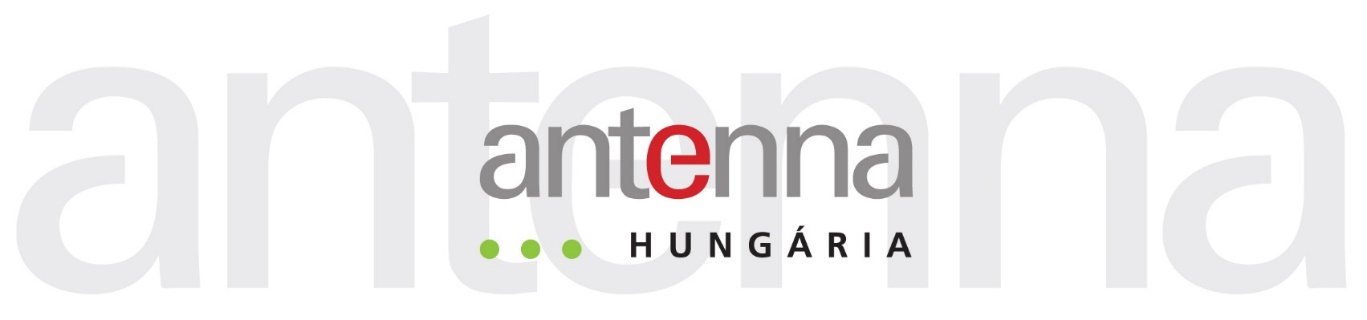 Adatkezelési tájékoztatójajogellenes tartalom bejelentésére vonatkozóanHatálya: 2024. február 17.Adatkezelési tájékoztatószemélyes adatok kezelésérőlAz „ANTENNA HUNGÁRIA" Magyar Műsorszóró és Rádióhírközlési Zrt. (a továbbiakban: „AH”) az általános adatvédelmi rendelet (a továbbiakban: „GDPR”) rendelkezéseinek megfelelően az alábbiak szerint nyújt tájékoztatást a digitális szolgáltatásokkal összefüggő jogellenes tartalom bejelentéssel kapcsolatos személyes kezeléséről, az érintetti jogok gyakorlásáról, továbbá a rendelkezésre álló jogorvoslati lehetőségekről.Az Adatkezelő és az adatvédelmi tisztviselőAz Adatkezelő adataiNeve:				”ANTENNA HUNGÁRIA” Zrt.Székhely:			1119 Budapest, Petzvál József utca 31-33.	Postacím:			1519 Budapest, Pf.: 447/8Elektronikus elérhetőség:	http://mindigtv.hu/premium   Telefon:			1211 (07-21 óráig)Fax:			+36 1 464 2245Honlap:			http://mindigtv.hu/premiumAz adatvédelmi tisztviselő elérhetőségePostacíme:			1119 Budapest, Petzvál József utca 31-33.	E-mail:			dpo@ahrt.hu Érintetti jogokHogyan gyakorolhatók az érintetti jogok az adatkezeléssel összefüggésben?Az érintettek a GDPR által biztosított jogokat bármikor érvényesíthetik, az AH elérhetőségeinek valamelyikén keresztül – szóban, írásban vagy elektronikus úton – benyújtott kérelemben. Mire jogosít a hozzáféréshez való jog?Az érintett bármikor jogosult kérni annak megerősítését, hogy az AH kezeli személyes adatait. Az érintettnek bármikor joga és lehetősége van megismerni, hogy róla az AH milyen adatokat és milyen körülmények között tart nyilván, valamint kérheti személyes adatai másolatát is. A személyes adatok másolata a széles körben használt, számítógéppel olvasható formátumban (PDF/XML), illetve annak kinyomtatott változatában, papír alapon bocsátható az érintett rendelkezésére. A másolat igénylése ingyenes.Mit jelent a személyes adatok helyesbítése?Az érintett kérheti a rá vonatkozó pontatlan személyes adatok helyesbítését, vagy hiányos személyes adatok kiegészítését. Ameddig az adatok pontosítása, kiegészítése – a kiegészítő információk hiányában – nem végezhető el, az AH korlátozza az érintett személyes adatok kezelését, az azokon végzett műveleteket – a tárolás kivételével – ideiglenesen felfüggeszti. A helyesbítéshez való jog gyakorlása a bejelentéshez csatolt fényképek kapcsán nem eredményezheti a képfelvételen szereplő adatok torzítását, valóságnak nem megfelelő adatok kezelését.Mikor gyakorolható a törléshez való jog?Az érintett kérheti a rá vonatkozó személyes adatok törlését, amennyiben azokra az AH-nak a továbbiakban már nincs szüksége, vagy ha az érintettnek aggodalma merül fel az adatai kezelésének jogszerűsége tekintetében. Amennyiben a kezelt személyes adatok törlésének kötelezettsége fennáll, az AH megszünteti az adatok kezelését és törli / anonimizálja azokat.Mit jelent az adatkezelés korlátozásához való jog?Az érintett kérheti a rá vonatkozó személyes adatok kezelésének korlátozását, amennyiben aggodalma merül fel az adatkezelés jogszerűsége tekintetében, és az adatok törlése helyett azok zárolását kéri, vagy ha az AH-nak a továbbiakban már nincs szüksége az adatokra, de az érintett igényli azokat jogi igények előterjesztéséhez, érvényesítéséhez vagy védelméhez. A korlátozás ideje alatt az AH a személyes adatokon műveleteket – a tárolás kivételével – nem végez. A zárolás feloldására csak kivételes, a GDPR-ban meghatározott esetekben kerülhet sor, amelyről az AH az érintettet előzetesen tájékoztatja.JogorvoslatAmennyiben az AH nem megfelelő módon, a vonatkozó jogszabályokkal ellentétesen kezelte az érinettek személyes adatait, esetleg, ha a joggyakorlásra irányuló kérelemnek nem, vagy nem megfelelő módon tett eleget, az érintett jogosult panaszt benyújtani az adatvédelmi felügyeleti hatósághoz az alábbi elérhetőségeken:Neve:				Nemzeti Adatvédelmi és Információszabadság HatóságSzékhely:			1055 Budapest, Falk Miksa utca 9-11.	Postacím:			1363 Budapest, Pf.: 9.E-mail:				ugyfelszolgalat@naih.hu    Telefon:			+36 (30) 683-5969, +36 (30) 549-6838, +36 (1) 391-1400Fax:			+36 (1) 391-1410Honlap:			www.naih.hu Jogellenes tartalom bejelentésHogyan kezeli az AH a személyes adatokat a bejelentések fogadásával és kivizsgálásával kapcsolatban?Az AH a vonatkozó jogszabályi kötelezettségek alapján elektronikus jogellenes tartalom bejelentési rendszert üzemeltet. Az AH által működtetett weboldalon (https://www.ahrt.hu/jogellenes-tartalom-bejelentese) vagy elektronikus levelezési címen (jogellenestartalom@ahrt.hu) keresztül a bejelentőre, illetve – esetlegesen – a bejelentő által megadott, a bejelentésben érintett személyre vonatkozó (név, kapcsolattartási adat, egyéb információ, valamint a bejelentés kivizsgálásához szükséges egyéb információk) személyes adatok rendelkezésre bocsátására van lehetőség. Amennyiben a tartalom jogellenességének megállapításához az feltétlenül szükséges (például a szellemi tulajdonhoz fűződő jogok megsértése esetén), úgy az AH a szükséges mértékig felfedheti az érintettek személyes adatait. Az AH az anonim bejelentés kivizsgálását jogosult mellőzni a gyermekek sérelmére elkövetett szexuális bűncselekmények kivételével.Az AH a jogellenes tartalom bejelentésekkel kapcsolatban működtetett weboldalon vagy az elektronikus levelezési címen keresztül rendelkezésére bocsátott személyes adatokat a jogellenes tartalom bejelentések fogadása és kivizsgálása céljából, valamint az adott tartalom eltávolításával vagy hozzáférhetetlenné tételével kapcsolatos intézkedések megtétele, és a bejelentő ezzel kapcsolatos tájékoztatása érdekében kezeli. Az adatkezelés jogalapja az AH-ra vonatkozó EU 2022/2065 rendelet (DSA rendelet) 16. cikke, valamint az internetes közvetítő szolgáltatások egyes szabályairól szóló 2023. évi CIV. törvény 3. § (1) bekezdése szerinti jogi kötelezettségek teljesítése [GDPR 6. cikk (1) bekezdés c) pontja].Az AH a rendelkezésére bocsátott személyes adatokat a jogellenes tartalom vizsgálatával összefüggésben hozott intézkedések sikeres lezárásáig kezeli, azt követően pedig törölni fogja.CímzettekMilyen adatfeldolgozókat vesz igénybe az AH a jogellenes tartalom bejelentés működtetésével kapcsolatban?Az AH az e-mail levelezőrendszer (Office 365) szolgáltatójaként a Microsoft Corporationt (One Microsoft Way, Redmond WA, USA 98052) veszi igénybe.Történik-e adattovábbítás harmadik országba?Előfordulhat, hogy az Office 365 levelezőrendszer szolgáltatója, a Microsoft Ireland Ltd., mint adatfeldolgozó, által személyes adatok továbbításra kerülnek az Egyesült Államokba vagy bármely más olyan országba, ahol a Microsoft Corporation, a leányvállalatai vagy további adatfeldolgozói működnek. Adattovábbításra a Microsoft Ireland Ltd. által a GDPR V. fejezetében foglaltak szerint kerül sor, az adatfeldolgozók az Európai Bizottság által elfogadott modellszerződések használatával, kiegészítő technikai és szervezési intézkedések alkalmazása mellett járnak el. Az adattovábbításról és az alkalmazott technikai és szervezési intézkedésekről a Microsoft Corporation az „Adatvédelmi kiegészítések” elnevezésű dokumentumban ad részletes tájékoztatást.